        AULA 06 REMOTA - SEQUÊNCIA DIDÁTICA – EDUCAÇÃO FÍSICA – 1º ANO - 29/03 A 02/04NOME DA ATIVIDADE: LEVA E TRÁS              O ALUNO VAI FAZER UM APOIO COM AS MÃOS NO CHÃO E PEGAR OS OBJETOS QUE ESTARÃO EM LOCAL DETERMINADO E LEVAR CONTINUANDO NA POSIÇÃO DE APOIO PARA OUTRO LUGAR DETERMINADO VOLTA E PEGA MAIS OBJETOS. IMAGEM DA POSIÇÃO INICIAL: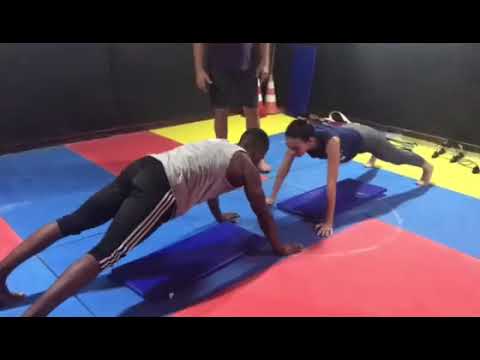 Duração: 30 minutosEscola Municipal de Educação Básica Augustinho Marcon.Catanduvas, março de 2021.Diretora: Tatiana Bittencourt Menegat. Assessora Técnica Pedagógica: Maristela Apª. Borella Baraúna.Assessora Técnica Administrativa: Margarete Petter Dutra.Professora: Gabriela Abatti. Aluno(a): _____________________________________________Disciplina: Educação FísicaTurma: 1º ano.